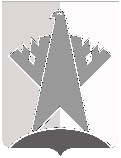 ДУМА СУРГУТСКОГО РАЙОНАХанты-Мансийского автономного округа - ЮгрыРЕШЕНИЕ«18» мая 2018 года                                                                                                                     № 451   г. СургутДума Сургутского района решила:1.	Внести в решение Думы Сургутского района от 26 ноября 2015 года 
№ 788 «Об утверждении Положения о расходовании средств на осуществление отдельных мероприятий по материально-техническому и организационному обеспечению деятельности органов местного самоуправления Сургутского района» следующие изменения:1)	абзац второй пункта 4 раздела 1 приложения к решению дополнить словами «, организационного отдела аппарата Думы Сургутского района, управления общественных связей и информационной политики администрации Сургутского района (далее - приёмные)»;2)	в абзаце третьем пункта 4 раздела 1 приложения к решению слова «в том числе» исключить;3)	по тексту приложения к решению после слова «сувенирной» дополнить словами «и подарочной»;4)	по тексту приложения к решению после слова «сувенирная» дополнить словами «и подарочная»;5)	в абзаце втором пункта 2 раздела 3 приложения к решению слова «заместителя председателя и начальников отделов Контрольно-счётной палаты Сургутского района» заменить словами «заместителя председателя Контрольно-счётной палаты Сургутского района и начальников структурных подразделений аппарата Контрольно-счётной палаты Сургутского района»;6)	в абзаце четвёртом пункта 2 раздела 3 приложения к решению слова «управляющего делами» заменить словами «заместителя главы Сургутского района, осуществляющего общее руководство деятельностью управления по организации деятельности администрации Сургутского района,»; 7)	в абзаце шестом пункта 2 раздела 3 приложения к решению слова «по работе с поселениями и связям с общественностью» заменить словами «по организации деятельности»;8)	пункт 3 раздела 3 приложения к решению после слова «законодательством» дополнить словами «Российской Федерации»;9)	по тексту приложения к Положению о расходовании средств на осуществление отдельных мероприятий по материально-техническому и организационному обеспечению деятельности органов местного самоуправления Сургутского района после слова «сувенирной» дополнить словами «и подарочной»;10)	таблицу 2 приложения к Положению о расходовании средств на осуществление отдельных мероприятий по материально-техническому и организационному обеспечению деятельности органов местного самоуправления Сургутского района после слова «сувенирная» дополнить словами «и подарочная»;11)	в таблице 3 приложения к Положению о расходовании средств на осуществление отдельных мероприятий по материально-техническому и организационному обеспечению деятельности органов местного самоуправления Сургутского района слова «по работе с поселениями и связям с общественностью» заменить словами «общественных связей и информационной политики», слова «управляющего делами» исключить.2.	Решение вступает в силу со дня его подписания, за исключением подпунктов 1, 6, 7, 11 пункта 1 настоящего решения, которые вступают в силу с 01 июля 2018 года. Председатель ДумыСургутского района 						                       А.П. СименякО внесении изменений в решение Думы Сургутского района от 26 ноября 2015 года № 788 «Об утверждении Положения о расходовании средств на осуществление отдельных мероприятий по материально-техническому и организационному обеспечению деятельности органов местного самоуправления Сургутского района»